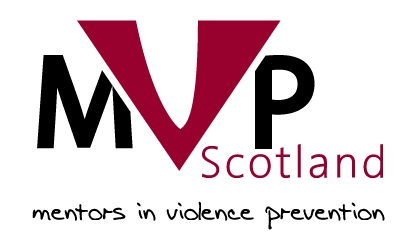 Reflective LogFor Professional Learning2022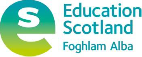 IntroductionThis document is intended to support the on MVP professional learning programme. It details the range of activities and reflections that are part of this learning.The MVP professional learning structure supports a facilitated discussion approach and aims to promote understanding of the keys concepts underlying MVP.The structure for learning will be as follows:						    												TimePre course 		This takes place via an online slide presentation at a 	1 hour(Individual)		time suited to the participant and will include a welcome 			from the MVP team, an exploration of values and the 			context for MVP.Professional 		Introductions							1 or 2 daysLearning		Developing Leadership					(in person)		Using a Bystander Approach							Recognising the scope of violent behavior						Challenging victim blaming			Party Scenario			Scenario practice			Implementation planningProfessional learning evaluations are extremely important to the programme.  It allows the MVP national team to monitor the standard of experience for participants and ensure the programme is achieving its’ professional learning aims.Please now click on the initial slides. Each slide will have a voiceover. You will be prompted when to return to the log. Pre-course evaluationThe first activity involves filling in a brief pre course evaluation.  The link to the evaluation is here.You will also be asked to complete a post evaluation at the end of the sessions.Please return to the initial slides.Values exercise We all have a set of values that are based on lived experiences and surrounding influences. In the diagram below jot down some of your key values in the inner circle and in the outer circle consider key people/influences that have helped form these values.Consider:To what extent do you feel your values are shared with the people around you? How comfortable are you when your values are challenged by others.What current opportunities are there to explore the values that young people have about Gender based Violence?Professional ValuesConsider your professional values.To what extent do you feel these values are represented within your school community?Now consider one of the following sets of reflective questions. The first set is for teachers and the second for CL&D practitioners.Please move onto the next slides.Key PoliciesUNESCO Global Guidance on addressing school related gender based violenceEqually safe (2018)Scotland’s strategy for preventing and eradicating violence against women and girls  FilmsAll young people need a champion (Ted talk by Rita Pierson 7m 48s)	Jackson Katz talking about how it began (Film 3m 7s)Introduction to MVP in Scotland (animation 2m 46s) WakeletWe also have a wakelet produced with further materials. Click here.This includes the latest progress/evidence report and a link to a range of support agencies.Pilot EvaluationQualitative evaluation of the Mentors in Violence Prevention pilot in Scottish high schoolsTeaching staff- Professional Values and Personal Commitment Social Justice,	Trust and Respect,  Professional Commitment,  IntegrityHow are the professional values reflected in my professional actions? How have my professional values been developed and informed by knowledge and experience? How do I critically reflect on my own assumptions, beliefs and values? Who am I as a teacher? What has influenced me?  What sustains me?CL&D staff- Professional Values Self-determination, Inclusion, Empowerment, Working collaboratively, Promotion of learning as a lifelong activityHow are the professional values reflected in my professional actions? How have my professional values been developed and informed by knowledge and experience? How do I critically reflect on my own assumptions, beliefs and values? Who am I as a community, learning and development worker? What has influenced me?  What sustains me?